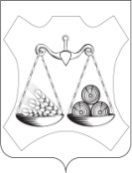 АДМИНИСТРАЦИЯ ВАХРУШЕВСКОГО ГОРОДСКОГО ПОСЕЛЕНИЯСЛОБОДСКОГО РАЙОНА КИРОВСКОЙ ОБЛАСТИПОСТАНОВЛЕНИЕпгт  ВахрушиО внесении изменений в  муниципальную программу «Развитие транспортной инфраструктуры в Вахрушевском городском поселении» на 2021- 2026 годыВ соответствии с Федеральным законом № 131-ФЗ от 06.10.2003 «Об общих принципах организации местного самоуправления в Российской Федерации»,  Постановлением администрации Вахрушевского городского поселения № 220 от 07.10.2019 «О разработке, реализации  и оценке эффективности муниципальных программ Вахрушевского городского поселения» Администрация  ПОСТАНОВЛЯЕТ:1. Внести изменения в муниципальную программу  «Развитие транспортной инфраструктуры в Вахрушевском городском поселении» на 2021- 2026 годы, утвержденную постановлением администрации Вахрушевского городского поселения от 07.12.2020 №  234:1.1. Абзац 8 Паспорта муниципальной программы  изложить в следующей редакции:1.2. Приложение № 1 к муниципальной программе изложить в следующей редакции. Приложение № 1.1.3. Приложение № 2 к муниципальной программе изложить в следующей редакции. Приложение № 2.2. Опубликовать настоящее постановление в официальном печатном издании поселения «Информационный бюллетень» и на сайте администрации Вахрушевского городского поселения в информационно-телекоммуникационной сети «Интернет».Глава администрацииВахрушевского городского поселения				М.В. ЕфремовПриложение № 1к муниципальной Программе«Развитие транспортной инфраструктуры в Вахрушевском городском поселении»на 2021-2026  годы»УТВЕРЖДЕНО:Постановлением администрацииВахрушевского городского поселенияОт 29.12.2023 № 296Ресурсное обеспечение подпрограммы  за счет всех источников финансирования«Развитие транспортной инфраструктуры в Вахрушевском городском поселении» на 2021-2026  годы»Приложение № 2к муниципальной Программе «Развитие транспортной инфраструктуры в Вахрушевском городском поселении»УТВЕРЖДЕНО:Постановлением администрацииВахрушевского городского поселенияОт 29.12.2023 № 296План мероприятийпо реализации Муниципальной программы «Развитие транспортной инфраструктуры в Вахрушевском городском поселении» на 2021-2026  годы29.12.2023№296Объемы ассигнований муниципальной программы    Общий объем бюджетных ассигнований на реализацию программы составляет 45286,713 тыс. рублей, в том числе по источникам финансирования:средства федерального бюджета – 0 тыс. рублейсредства областного бюджета –  26942,898 тыс. рублейсредства районного бюджета – 2875,600 тыс. руб.средства местного бюджета – 15468,215 тыс. рублей.  №п/пСтатусНаименование муниципальной подпрограммы, отдельного мероприятияИсточники финансированияРасходы (прогноз, факт), тыс. рублейРасходы (прогноз, факт), тыс. рублейРасходы (прогноз, факт), тыс. рублейРасходы (прогноз, факт), тыс. рублейРасходы (прогноз, факт), тыс. рублейРасходы (прогноз, факт), тыс. рублейРасходы (прогноз, факт), тыс. рублейРасходы (прогноз, факт), тыс. рублейРасходы (прогноз, факт), тыс. рублей№п/пСтатусНаименование муниципальной подпрограммы, отдельного мероприятияИсточники финансирования2021 2022 2022 2023 2023 2024 2025 2026 ИтогоПрограмма«Развитие транспортной инфраструктуры в Вахрушевском городском поселении» на 2021-2026  годывсего6016,90014872,49614872,49620397,31720397,3173000,0001000,0000,00045286,713Программа«Развитие транспортной инфраструктуры в Вахрушевском городском поселении» на 2021-2026  годыфедеральный бюджет0,0000,0000,0000,0000,0000,0000,0000,0000,000Программа«Развитие транспортной инфраструктуры в Вахрушевском городском поселении» на 2021-2026  годыобластной бюджет1500,0008811,9818811,98114630,91714630,9172000,0000,0000,00026942,898Программа«Развитие транспортной инфраструктуры в Вахрушевском городском поселении» на 2021-2026  годыместный бюджет3666,9004534,9154534,9155266,4005266,4001000,0001000,000,00015468,215Программа«Развитие транспортной инфраструктуры в Вахрушевском городском поселении» на 2021-2026  годырайонный бюджет850,0001525,6001525,600500,000500,0000,0000,0000,0002875,600Программа«Развитие транспортной инфраструктуры в Вахрушевском городском поселении» на 2021-2026  годыиные внебюджетные источники0,0000,0000,0000,0000,0000,0000,0000,0000,0001.Отдельное мероприятие Строительство, реконструкция, содержание и ремонт дорог местного значения  в границах населенных пунктов Вахрушевского городского поселения (в том числе придомовых территорий, тротуаров)всего5553,90014510,74814510,74820242,75220242,7523000,0001000,000,00044307,4001.Отдельное мероприятие Строительство, реконструкция, содержание и ремонт дорог местного значения  в границах населенных пунктов Вахрушевского городского поселения (в том числе придомовых территорий, тротуаров)федеральный бюджет0,0000,0000,0000,0000,0000,0000,0000,0000,0001.Отдельное мероприятие Строительство, реконструкция, содержание и ремонт дорог местного значения  в границах населенных пунктов Вахрушевского городского поселения (в том числе придомовых территорий, тротуаров)областной бюджет1500,0008811,9818811,98114630,91714630,9172000,0000,0000,00026942,8981.Отдельное мероприятие Строительство, реконструкция, содержание и ремонт дорог местного значения  в границах населенных пунктов Вахрушевского городского поселения (в том числе придомовых территорий, тротуаров)местный бюджет3203,9004423,1674423,1675111,8355111,8351000,0001000,000,00014738,9021.Отдельное мероприятие Строительство, реконструкция, содержание и ремонт дорог местного значения  в границах населенных пунктов Вахрушевского городского поселения (в том числе придомовых территорий, тротуаров)районный бюджет850,0001275,6001275,600500,000500,0000,0000,0000,0002625,6001.Отдельное мероприятие Строительство, реконструкция, содержание и ремонт дорог местного значения  в границах населенных пунктов Вахрушевского городского поселения (в том числе придомовых территорий, тротуаров)иные внебюджетные источники0,0000,0000,0000,0000,0000,0000,0000,0000,000Показатель Доля протяженности  автомобильных дорог местного значения, не отвечающих нормативным требованиям, в общей протяженности автомобильных дорог местного значения.  Доля протяженности  автомобильных дорог местного значения, не отвечающих нормативным требованиям, в общей протяженности автомобильных дорог местного значения.  Доля протяженности  автомобильных дорог местного значения, не отвечающих нормативным требованиям, в общей протяженности автомобильных дорог местного значения.  Доля протяженности  автомобильных дорог местного значения, не отвечающих нормативным требованиям, в общей протяженности автомобильных дорог местного значения.  Доля протяженности  автомобильных дорог местного значения, не отвечающих нормативным требованиям, в общей протяженности автомобильных дорог местного значения.  Доля протяженности  автомобильных дорог местного значения, не отвечающих нормативным требованиям, в общей протяженности автомобильных дорог местного значения.  Доля протяженности  автомобильных дорог местного значения, не отвечающих нормативным требованиям, в общей протяженности автомобильных дорог местного значения.  Доля протяженности  автомобильных дорог местного значения, не отвечающих нормативным требованиям, в общей протяженности автомобильных дорог местного значения.  Доля протяженности  автомобильных дорог местного значения, не отвечающих нормативным требованиям, в общей протяженности автомобильных дорог местного значения.  Доля протяженности  автомобильных дорог местного значения, не отвечающих нормативным требованиям, в общей протяженности автомобильных дорог местного значения.  Доля протяженности  автомобильных дорог местного значения, не отвечающих нормативным требованиям, в общей протяженности автомобильных дорог местного значения.  Показатель Отремонтировано дорог в рамках капитального ремонта /ремонтаОтремонтировано дорог в рамках капитального ремонта /ремонтаОтремонтировано дорог в рамках капитального ремонта /ремонтаОтремонтировано дорог в рамках капитального ремонта /ремонтаОтремонтировано дорог в рамках капитального ремонта /ремонтаОтремонтировано дорог в рамках капитального ремонта /ремонтаОтремонтировано дорог в рамках капитального ремонта /ремонтаОтремонтировано дорог в рамках капитального ремонта /ремонтаОтремонтировано дорог в рамках капитального ремонта /ремонтаОтремонтировано дорог в рамках капитального ремонта /ремонтаОтремонтировано дорог в рамках капитального ремонта /ремонта2.Отдельное мероприятие Услуги по изготовлению смет и дефектных ведомостей по ремонту проезжих частей улиц и тротуаров, проведение проверки достоверности определения сметной стоимости, координатное описание границ проезжих частей улиц и тротуаров, разработка Проекта организации дорожного движения автомобильных дорог местного значениявсего438,000276,00094,00094,0000,0000,0000,0000,000808,0002.Отдельное мероприятие Услуги по изготовлению смет и дефектных ведомостей по ремонту проезжих частей улиц и тротуаров, проведение проверки достоверности определения сметной стоимости, координатное описание границ проезжих частей улиц и тротуаров, разработка Проекта организации дорожного движения автомобильных дорог местного значенияфедеральный бюджет0,0000,0000,0000,0000,0000,0000,0000,0000,0002.Отдельное мероприятие Услуги по изготовлению смет и дефектных ведомостей по ремонту проезжих частей улиц и тротуаров, проведение проверки достоверности определения сметной стоимости, координатное описание границ проезжих частей улиц и тротуаров, разработка Проекта организации дорожного движения автомобильных дорог местного значенияобластной бюджет0,0000,0000,0000,0000,0000,0000,0000,0000,0002.Отдельное мероприятие Услуги по изготовлению смет и дефектных ведомостей по ремонту проезжих частей улиц и тротуаров, проведение проверки достоверности определения сметной стоимости, координатное описание границ проезжих частей улиц и тротуаров, разработка Проекта организации дорожного движения автомобильных дорог местного значениярайонный бюджет0,000250,0000,0000,0000,0000,0000,0000,000250,0002.Отдельное мероприятие Услуги по изготовлению смет и дефектных ведомостей по ремонту проезжих частей улиц и тротуаров, проведение проверки достоверности определения сметной стоимости, координатное описание границ проезжих частей улиц и тротуаров, разработка Проекта организации дорожного движения автомобильных дорог местного значенияместный бюджет438,00026,00094,00094,0000,0000,0000,0000,000558,0002.Отдельное мероприятие Услуги по изготовлению смет и дефектных ведомостей по ремонту проезжих частей улиц и тротуаров, проведение проверки достоверности определения сметной стоимости, координатное описание границ проезжих частей улиц и тротуаров, разработка Проекта организации дорожного движения автомобильных дорог местного значенияиные внебюджетные источники0,0000,0000,0000,0000,0000,0000,0000,0000,000ПоказательСоставлено и проверено смет и дефектных ведомостей по ремонту и строительству дорог и тротуаров от общего количества запланированных ремонтов и строительства дорог и тротуаров.Составлено и проверено смет и дефектных ведомостей по ремонту и строительству дорог и тротуаров от общего количества запланированных ремонтов и строительства дорог и тротуаров.Составлено и проверено смет и дефектных ведомостей по ремонту и строительству дорог и тротуаров от общего количества запланированных ремонтов и строительства дорог и тротуаров.Составлено и проверено смет и дефектных ведомостей по ремонту и строительству дорог и тротуаров от общего количества запланированных ремонтов и строительства дорог и тротуаров.Составлено и проверено смет и дефектных ведомостей по ремонту и строительству дорог и тротуаров от общего количества запланированных ремонтов и строительства дорог и тротуаров.Составлено и проверено смет и дефектных ведомостей по ремонту и строительству дорог и тротуаров от общего количества запланированных ремонтов и строительства дорог и тротуаров.Составлено и проверено смет и дефектных ведомостей по ремонту и строительству дорог и тротуаров от общего количества запланированных ремонтов и строительства дорог и тротуаров.Составлено и проверено смет и дефектных ведомостей по ремонту и строительству дорог и тротуаров от общего количества запланированных ремонтов и строительства дорог и тротуаров.Составлено и проверено смет и дефектных ведомостей по ремонту и строительству дорог и тротуаров от общего количества запланированных ремонтов и строительства дорог и тротуаров.Составлено и проверено смет и дефектных ведомостей по ремонту и строительству дорог и тротуаров от общего количества запланированных ремонтов и строительства дорог и тротуаров.Составлено и проверено смет и дефектных ведомостей по ремонту и строительству дорог и тротуаров от общего количества запланированных ремонтов и строительства дорог и тротуаров.3.Отдельное мероприятие Осуществление технического надзора за строительством и ремонтом дорог местного значения и тротуароввсего25,00085,74860,56560,5650,0000,0000,0000,000171,3133.Отдельное мероприятие Осуществление технического надзора за строительством и ремонтом дорог местного значения и тротуаровфедеральный бюджет0,0000,0000,0000,0000,0000,0000,0000,0000,0003.Отдельное мероприятие Осуществление технического надзора за строительством и ремонтом дорог местного значения и тротуаровобластной бюджет0,0000,0000,0000,0000,0000,0000,0000,0000,0003.Отдельное мероприятие Осуществление технического надзора за строительством и ремонтом дорог местного значения и тротуаровместный бюджет25,00085,74860,56560,5650,0000,0000,0000,000171,3133.Отдельное мероприятие Осуществление технического надзора за строительством и ремонтом дорог местного значения и тротуаровиные внебюджетные источники0,0000,0000,0000,0000,0000,0000,0000,0000,000ПоказательПринято и проведено оценки качества строительства и ремонта дорог местного значения и тротуаров от общего количества запланированных ремонтов и строительства дорог и тротуаровПринято и проведено оценки качества строительства и ремонта дорог местного значения и тротуаров от общего количества запланированных ремонтов и строительства дорог и тротуаровПринято и проведено оценки качества строительства и ремонта дорог местного значения и тротуаров от общего количества запланированных ремонтов и строительства дорог и тротуаровПринято и проведено оценки качества строительства и ремонта дорог местного значения и тротуаров от общего количества запланированных ремонтов и строительства дорог и тротуаровПринято и проведено оценки качества строительства и ремонта дорог местного значения и тротуаров от общего количества запланированных ремонтов и строительства дорог и тротуаровПринято и проведено оценки качества строительства и ремонта дорог местного значения и тротуаров от общего количества запланированных ремонтов и строительства дорог и тротуаровПринято и проведено оценки качества строительства и ремонта дорог местного значения и тротуаров от общего количества запланированных ремонтов и строительства дорог и тротуаровПринято и проведено оценки качества строительства и ремонта дорог местного значения и тротуаров от общего количества запланированных ремонтов и строительства дорог и тротуаровПринято и проведено оценки качества строительства и ремонта дорог местного значения и тротуаров от общего количества запланированных ремонтов и строительства дорог и тротуаровПринято и проведено оценки качества строительства и ремонта дорог местного значения и тротуаров от общего количества запланированных ремонтов и строительства дорог и тротуаровПринято и проведено оценки качества строительства и ремонта дорог местного значения и тротуаров от общего количества запланированных ремонтов и строительства дорог и тротуаровСтатусНаименование муниципальной программы, отдельного мероприятия, мероприятия, входящего в состав отдельного мероприятияОтветственный исполнитель (Ф.И.О., должность)СрокСрокИсточники финансированияФинанси-рование на очередной финансовый год, тыс. рублейОжидаемый результат реализации мероприятия муниципальной программы (краткое описание)СтатусНаименование муниципальной программы, отдельного мероприятия, мероприятия, входящего в состав отдельного мероприятияОтветственный исполнитель (Ф.И.О., должность)начало реализацииокончание реализацииИсточники финансированияФинанси-рование на очередной финансовый год, тыс. рублейОжидаемый результат реализации мероприятия муниципальной программы (краткое описание)программа«Развитие транспортной инфраструктуры в Вахрушевском городском поселении» на 2021-2026  годыЗам. главы администрации Вахрушевского городского поселения по вопросам жизнеобеспечения 01.01.202331.12.2023 всего20397,317программа«Развитие транспортной инфраструктуры в Вахрушевском городском поселении» на 2021-2026  годыЗам. главы администрации Вахрушевского городского поселения по вопросам жизнеобеспечения 01.01.202331.12.2023федеральный бюджет0,000программа«Развитие транспортной инфраструктуры в Вахрушевском городском поселении» на 2021-2026  годыЗам. главы администрации Вахрушевского городского поселения по вопросам жизнеобеспечения 01.01.202331.12.2023областной бюджет14630,917программа«Развитие транспортной инфраструктуры в Вахрушевском городском поселении» на 2021-2026  годыЗам. главы администрации Вахрушевского городского поселения по вопросам жизнеобеспечения 01.01.202331.12.2023местный бюджет5266,400программа«Развитие транспортной инфраструктуры в Вахрушевском городском поселении» на 2021-2026  годыЗам. главы администрации Вахрушевского городского поселения по вопросам жизнеобеспечения 01.01.202331.12.2023районный бюджет500,000программа«Развитие транспортной инфраструктуры в Вахрушевском городском поселении» на 2021-2026  годыЗам. главы администрации Вахрушевского городского поселения по вопросам жизнеобеспечения 01.01.202331.12.2023иные внебюджетные источники0,0001.Отдельное мероприятие.Строительство, реконструкция, содержание и ремонт дорог, местного значения  в границах населенных пунктов Вахрушевского городского поселения (придомовых территорий, тротуаров)01.01.202331.12.2023 всего20242,7521.Отдельное мероприятие.Строительство, реконструкция, содержание и ремонт дорог, местного значения  в границах населенных пунктов Вахрушевского городского поселения (придомовых территорий, тротуаров)01.01.202331.12.2023федеральный бюджет0,0001.Отдельное мероприятие.Строительство, реконструкция, содержание и ремонт дорог, местного значения  в границах населенных пунктов Вахрушевского городского поселения (придомовых территорий, тротуаров)01.01.202331.12.2023областной бюджет14132,7791.Отдельное мероприятие.Строительство, реконструкция, содержание и ремонт дорог, местного значения  в границах населенных пунктов Вахрушевского городского поселения (придомовых территорий, тротуаров)01.01.202331.12.2023местный бюджет4964,2031.Отдельное мероприятие.Строительство, реконструкция, содержание и ремонт дорог, местного значения  в границах населенных пунктов Вахрушевского городского поселения (придомовых территорий, тротуаров)01.01.202331.12.2023районный бюджет500,0001.Отдельное мероприятие.Строительство, реконструкция, содержание и ремонт дорог, местного значения  в границах населенных пунктов Вахрушевского городского поселения (придомовых территорий, тротуаров)01.01.202331.12.2023иные внебюджетные источники0,0001.1.Капитальный ремонт участка дороги по ул. Молодежная (от ул. Ленина до ул. Российская) и по ул. Российская (от ул. Молодежная до ул. Мира) в пгт Вахруши, Слободского района01.01.202331.12.2023 всего3109,81.1.Капитальный ремонт участка дороги по ул. Молодежная (от ул. Ленина до ул. Российская) и по ул. Российская (от ул. Молодежная до ул. Мира) в пгт Вахруши, Слободского района01.01.202331.12.2023федеральный бюджет0,0001.1.Капитальный ремонт участка дороги по ул. Молодежная (от ул. Ленина до ул. Российская) и по ул. Российская (от ул. Молодежная до ул. Мира) в пгт Вахруши, Слободского района01.01.202331.12.2023областной бюджет2000,0001.1.Капитальный ремонт участка дороги по ул. Молодежная (от ул. Ленина до ул. Российская) и по ул. Российская (от ул. Молодежная до ул. Мира) в пгт Вахруши, Слободского района01.01.202331.12.2023местный бюджет1109,81.1.Капитальный ремонт участка дороги по ул. Молодежная (от ул. Ленина до ул. Российская) и по ул. Российская (от ул. Молодежная до ул. Мира) в пгт Вахруши, Слободского района01.01.202331.12.2023районный бюджет0,0001.1.Капитальный ремонт участка дороги по ул. Молодежная (от ул. Ленина до ул. Российская) и по ул. Российская (от ул. Молодежная до ул. Мира) в пгт Вахруши, Слободского района01.01.202331.12.2023иные внебюджетные источники0,0001.2.Ремонт  автомобильных дорог в пгт Вахруши, Слободского района (2,149 км), в том числе:01.01.202331.12.2023 всего10017,7731.2.Ремонт  автомобильных дорог в пгт Вахруши, Слободского района (2,149 км), в том числе:01.01.202331.12.2023федеральный бюджет0,0001.2.Ремонт  автомобильных дорог в пгт Вахруши, Слободского района (2,149 км), в том числе:01.01.202331.12.2023областной бюджет10000,0001.2.Ремонт  автомобильных дорог в пгт Вахруши, Слободского района (2,149 км), в том числе:01.01.202331.12.2023местный бюджет17,7731.2.Ремонт  автомобильных дорог в пгт Вахруши, Слободского района (2,149 км), в том числе:01.01.202331.12.2023районный бюджет0,0001.2.Ремонт  автомобильных дорог в пгт Вахруши, Слободского района (2,149 км), в том числе:01.01.202331.12.2023иные внебюджетные источники0,0001.2.1Ремонт автомобильных дорог по ул. Первомайская, ул.Коммунальная  в пгт Вахруши, Слободского района (0,636 км)01.01.202331.12.2023 всего1652,7501.2.1Ремонт автомобильных дорог по ул. Первомайская, ул.Коммунальная  в пгт Вахруши, Слободского района (0,636 км)01.01.202331.12.2023федеральный бюджет0,0001.2.1Ремонт автомобильных дорог по ул. Первомайская, ул.Коммунальная  в пгт Вахруши, Слободского района (0,636 км)01.01.202331.12.2023областной бюджет1651,0961.2.1Ремонт автомобильных дорог по ул. Первомайская, ул.Коммунальная  в пгт Вахруши, Слободского района (0,636 км)01.01.202331.12.2023местный бюджет1,6541.2.1Ремонт автомобильных дорог по ул. Первомайская, ул.Коммунальная  в пгт Вахруши, Слободского района (0,636 км)01.01.202331.12.2023районный бюджет0,0001.2.1Ремонт автомобильных дорог по ул. Первомайская, ул.Коммунальная  в пгт Вахруши, Слободского района (0,636 км)01.01.202331.12.2023иные внебюджетные источники0,0001.2.2Ремонт автомобильных дорог по ул. Октябрьская, ул.Кирова, ул.Вокзальная  в пгт Вахруши, Слободского района (1,011км)01.01.202331.12.2023 всего5916,3211.2.2Ремонт автомобильных дорог по ул. Октябрьская, ул.Кирова, ул.Вокзальная  в пгт Вахруши, Слободского района (1,011км)01.01.202331.12.2023федеральный бюджет0,0001.2.2Ремонт автомобильных дорог по ул. Октябрьская, ул.Кирова, ул.Вокзальная  в пгт Вахруши, Слободского района (1,011км)01.01.202331.12.2023областной бюджет5902,6511.2.2Ремонт автомобильных дорог по ул. Октябрьская, ул.Кирова, ул.Вокзальная  в пгт Вахруши, Слободского района (1,011км)01.01.202331.12.2023местный бюджет13,6701.2.2Ремонт автомобильных дорог по ул. Октябрьская, ул.Кирова, ул.Вокзальная  в пгт Вахруши, Слободского района (1,011км)01.01.202331.12.2023районный бюджет0,0001.2.2Ремонт автомобильных дорог по ул. Октябрьская, ул.Кирова, ул.Вокзальная  в пгт Вахруши, Слободского района (1,011км)01.01.202331.12.2023иные внебюджетные источники0,0001.2.3Ремонт автомобильной дороги по ул. Луговая в пгт Вахруши, Слободского района (0,375км)01.01.202331.12.2023 всего2448,7021.2.3Ремонт автомобильной дороги по ул. Луговая в пгт Вахруши, Слободского района (0,375км)01.01.202331.12.2023федеральный бюджет0,0001.2.3Ремонт автомобильной дороги по ул. Луговая в пгт Вахруши, Слободского района (0,375км)01.01.202331.12.2023областной бюджет2446,2531.2.3Ремонт автомобильной дороги по ул. Луговая в пгт Вахруши, Слободского района (0,375км)01.01.202331.12.2023местный бюджет2,4491.2.3Ремонт автомобильной дороги по ул. Луговая в пгт Вахруши, Слободского района (0,375км)01.01.202331.12.2023районный бюджет0,0001.2.3Ремонт автомобильной дороги по ул. Луговая в пгт Вахруши, Слободского района (0,375км)01.01.202331.12.2023иные внебюджетные источники0,0001.3.Капитальный ремонт автодорог по ул.Цветочная, ул.Мира  в пгт Вахруши, Слободского района01.01.202331.12.2023 всего2795,9351.3.Капитальный ремонт автодорог по ул.Цветочная, ул.Мира  в пгт Вахруши, Слободского района01.01.202331.12.2023федеральный бюджет0,0001.3.Капитальный ремонт автодорог по ул.Цветочная, ул.Мира  в пгт Вахруши, Слободского района01.01.202331.12.2023областной бюджет1418,2121.3.Капитальный ремонт автодорог по ул.Цветочная, ул.Мира  в пгт Вахруши, Слободского района01.01.202331.12.2023местный бюджет1377,7231.3.Капитальный ремонт автодорог по ул.Цветочная, ул.Мира  в пгт Вахруши, Слободского района01.01.202331.12.2023районный бюджет0,0001.3.Капитальный ремонт автодорог по ул.Цветочная, ул.Мира  в пгт Вахруши, Слободского района01.01.202331.12.2023иные внебюджетные источники0,0001.4.Ремонт придомовой территории по ул.Ленина, д.10 пгт Вахруши01.01.202331.12.2023 всего1126,1671.4.Ремонт придомовой территории по ул.Ленина, д.10 пгт Вахруши01.01.202331.12.2023федеральный бюджет0,0001.4.Ремонт придомовой территории по ул.Ленина, д.10 пгт Вахруши01.01.202331.12.2023областной бюджет714,5671.4.Ремонт придомовой территории по ул.Ленина, д.10 пгт Вахруши01.01.202331.12.2023местный бюджет411,6001.4.Ремонт придомовой территории по ул.Ленина, д.10 пгт Вахруши01.01.202331.12.2023районный бюджет0,0001.4.Ремонт придомовой территории по ул.Ленина, д.10 пгт Вахруши01.01.202331.12.2023иные внебюджетные источники0,0001.5.Капитальный ремонт дорожного покрытия на участке  дороги  по пер. Ст. Халтурина  от ул. Профсоюзная до ул. Труда в пгт Вахруши01.01.202331.12.2023 всего513,8661.5.Капитальный ремонт дорожного покрытия на участке  дороги  по пер. Ст. Халтурина  от ул. Профсоюзная до ул. Труда в пгт Вахруши01.01.202331.12.2023федеральный бюджет0,0001.5.Капитальный ремонт дорожного покрытия на участке  дороги  по пер. Ст. Халтурина  от ул. Профсоюзная до ул. Труда в пгт Вахруши01.01.202331.12.2023областной бюджет469,7001.5.Капитальный ремонт дорожного покрытия на участке  дороги  по пер. Ст. Халтурина  от ул. Профсоюзная до ул. Труда в пгт Вахруши01.01.202331.12.2023местный бюджет44,1661.5.Капитальный ремонт дорожного покрытия на участке  дороги  по пер. Ст. Халтурина  от ул. Профсоюзная до ул. Труда в пгт Вахруши01.01.202331.12.2023районный бюджет0,0001.5.Капитальный ремонт дорожного покрытия на участке  дороги  по пер. Ст. Халтурина  от ул. Профсоюзная до ул. Труда в пгт Вахруши01.01.202331.12.2023иные внебюджетные источники0,0001.6.Содержание дорог (тротуаров) местного значения в границах населенных пунктов Вахрушевского городского поселения 01.01.202331.12.2023 всего2679,2111.6.Содержание дорог (тротуаров) местного значения в границах населенных пунктов Вахрушевского городского поселения 01.01.202331.12.2023федеральный бюджет0,0001.6.Содержание дорог (тротуаров) местного значения в границах населенных пунктов Вахрушевского городского поселения 01.01.202331.12.2023областной бюджет0,0001.6.Содержание дорог (тротуаров) местного значения в границах населенных пунктов Вахрушевского городского поселения 01.01.202331.12.2023местный бюджет2679,2111.6.Содержание дорог (тротуаров) местного значения в границах населенных пунктов Вахрушевского городского поселения 01.01.202331.12.2023районный бюджет500,0001.6.Содержание дорог (тротуаров) местного значения в границах населенных пунктов Вахрушевского городского поселения 01.01.202331.12.2023иные внебюджетные источники0,0002. Отдельное мероприятие Услуги по изготовлению смет и дефектных ведомостей по ремонту проезжих частей улиц и тротуаров, проведение проверки достоверности определения сметной стоимости, координатное описание границ проезжих частей улиц и тротуаров, разработка Проекта организации дорожного движения автомобильных дорог местного значения01.01.202331.12.2023 всего94,02. Отдельное мероприятие Услуги по изготовлению смет и дефектных ведомостей по ремонту проезжих частей улиц и тротуаров, проведение проверки достоверности определения сметной стоимости, координатное описание границ проезжих частей улиц и тротуаров, разработка Проекта организации дорожного движения автомобильных дорог местного значения01.01.202331.12.2023федеральный бюджет0,0002. Отдельное мероприятие Услуги по изготовлению смет и дефектных ведомостей по ремонту проезжих частей улиц и тротуаров, проведение проверки достоверности определения сметной стоимости, координатное описание границ проезжих частей улиц и тротуаров, разработка Проекта организации дорожного движения автомобильных дорог местного значения01.01.202331.12.2023областной бюджет0,0002. Отдельное мероприятие Услуги по изготовлению смет и дефектных ведомостей по ремонту проезжих частей улиц и тротуаров, проведение проверки достоверности определения сметной стоимости, координатное описание границ проезжих частей улиц и тротуаров, разработка Проекта организации дорожного движения автомобильных дорог местного значения01.01.202331.12.2023районный бюджет0,0002. Отдельное мероприятие Услуги по изготовлению смет и дефектных ведомостей по ремонту проезжих частей улиц и тротуаров, проведение проверки достоверности определения сметной стоимости, координатное описание границ проезжих частей улиц и тротуаров, разработка Проекта организации дорожного движения автомобильных дорог местного значения01.01.202331.12.2023местный бюджет94,02. Отдельное мероприятие Услуги по изготовлению смет и дефектных ведомостей по ремонту проезжих частей улиц и тротуаров, проведение проверки достоверности определения сметной стоимости, координатное описание границ проезжих частей улиц и тротуаров, разработка Проекта организации дорожного движения автомобильных дорог местного значения01.01.202331.12.2023иные внебюджетные источники0,0003. Отдельное мероприятие  Осуществление технического надзора за строительством и ремонтом дорог местного значения и тротуаров01.01.202331.12.2023 всего60,5653. Отдельное мероприятие  Осуществление технического надзора за строительством и ремонтом дорог местного значения и тротуаров01.01.202331.12.2023федеральный бюджет0,0003. Отдельное мероприятие  Осуществление технического надзора за строительством и ремонтом дорог местного значения и тротуаров01.01.202331.12.2023областной бюджет0,0003. Отдельное мероприятие  Осуществление технического надзора за строительством и ремонтом дорог местного значения и тротуаров01.01.202331.12.2023местный бюджет60,5653. Отдельное мероприятие  Осуществление технического надзора за строительством и ремонтом дорог местного значения и тротуаров01.01.202331.12.2023иные внебюджетные источники0,000